指定科目考試模擬試題題本(一)國文考科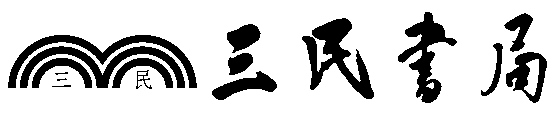 一、單選題（占68分）1.下列成語中缺空皆為同音字，何者字形完全相同？(A)以鄰為／頭童齒／欲難填(B)瓦雷鳴／甑生塵／破沉舟(C)一飲一／剝有聲／粉雕玉(D)有緣識／荒誕不／綸世務2.下列各組「　」內的字音，前後不同的選項是：　(A)松柏後「彫」於歲寒／朽木不可「雕」　(B)「罄」竹難書／一妹懸然如「磬」　(C)聲名「烜」赫／穿吾「垣」墉，壞傷吾器用　(D)聲韻訓「詁」／數「罟」不入洿池，魚鼈不可勝食也3.下列各組「　」內的字，字義前後相同的選項是：
(A)尚無燈燭，師「乃」翦紙如鏡／我才不及卿，「乃」覺三十里(B)受命以來，「夙」夜憂勤／勿懷「夙」忿，勿蹈前愆 
(C)吾妻死之年所「手」植也／「手」長鑱，為除不潔者
(D)不以物傷性，將何「適」而非快／朞年出之，抱以「適」市4.閱讀下文，選出□內依序最適合填入的選項：　　他說起戰後的東京……說起台北的春光，巴黎的燈火。說起寂寞的旅程、鏡頭後高壓內縮的創作之心，與□在身上一輩子的怪癖。
　　說起父親與母親，摯友，兒子，愛過的人，記掛過的事。我們常說人生是「愛恨」，但其實也有一種可能是一點溫暖反覆□□到起毛，或許也看見破綻，但未曾留下恨□□過的刀痕。（黃麗群〈怕熱〉）
(A)咬／摩挲／砍劈　　　　(C)噴／烘烤／砍劈(B)咬／烘烤／雕刻　　　　(D)噴／摩挲／雕刻5.下引文字，依文意排列，順序最恰當的選項是：「棋者，以正合其勢，以權制其敵
(甲)戰未合而算勝者，
(乙)得算多也
(丙)故計定於內而勢成於外
(丁)戰已合而不知勝負者
(戊)算不勝者，得算少也
無算也。」（張擬《棋經‧得算》）
(A)甲乙戊丙丁　　　　(B)丙甲乙戊丁	
(C)甲丁戊丙乙　　　　(D)丙乙戊丁甲6.曹雪芹在《紅樓夢》裡以巧妙的雙關技法，隱含角色結局或日後發展於其中，下列《紅樓夢》詩句，沒有用到雙關技法的是：(A)空對著，山中高士晶瑩雪；終不忘，世外仙姝寂寞林(B)搴煙蘿而爲步障，列蒼蒲而森行伍。警柳眼之貪眠，釋蓮心之味苦(C)月窟仙人縫縞抉，秋閨怨女拭啼痕。嬌羞默默同誰訴，倦倚西風夜已昏 (D)粉墮百花洲，香殘燕子樓。一團團、逐對成毬。漂泊亦如人命薄7.中國的文學批評家常將「文學」與「社會環境」相繫，認為「文學」除了自身的美感特質外，尚與其身處時代的「社會環境」有著不可分割的關係，亦即作家的際遇會對其文學作品產生重要的影響。閱讀下列文句，選出語意與「社會環境影響作家」相近的選項：(A)文以氣為主，氣之清濁有體，不可力強而致(B)質勝文則野，文勝質則史，文質彬彬，然後君子(C)魏武以相王之尊，雅愛詩章；文帝以副君之重，妙善辭賦；陳思以公子之豪，下筆琳琅……觀其時文，雅好慷慨，良由世積亂離，風衰俗怨，並志深而筆長，故梗概而多氣也(D)仲宣溢才，捷而能密，文多兼善，辭少瑕累，摘其詩賦，則七子之冠冕乎！琳、瑀以符檄擅聲；徐幹以賦論標美；劉楨情高以會采；應瑒學優以得文8.閱讀下文，何者與文中所描述的學習態度相同：　　余猶及見老儒先生，自言其少時，欲求《史記》、《漢書》而不可得，幸而得之，皆手自書，日夜誦讀，惟恐不及。(蘇軾〈李氏山房藏書記〉)(A)含英咀華　(B)絳帳侍坐　(C)尋行數墨　(D)韋編三絕9.下列是東三寫給同窗友人的一封回信，根據信件的內容，選出□內依序最適合填入的選項：(A)鈞鑒／喜報鶯遷／鈞安　　(B)尊鑒／坐擁百城／道安(C)惠鑒／鳳振高岡／臺安　　(D)知悉／群賢畢至／臺安10.下列各組文句，何者「　」內連用數字的表意方式與其他選項不同？(A)「三五」之夜，明月半牆(B)只嫌「六七」茅竹舍，也有兩三雞犬聲(C)「三六」前年暮，「四五」今年朝(D)「二八」佳人細馬馱，十千美酒渭城歌11.閱讀下文，選出敘述最適合說明地衣生存之道的選項：　　大多數生物都在這冬日裡被迫休眠時，這些地衣之所以能夠顯得生氣盎然，是因為它們的適應能力很強。它們不做無謂的抗爭（這聽起來有點矛盾），不會為了追求溫暖而消耗任何熱量，而是讓自己的生活步調跟著溫度起伏，因此得以適應寒冷的月分。它們不像植物和動物那般無法缺水。它們的身體會在潮溼的日子裡膨脹，並在乾燥時收縮。（大衛‧喬治‧哈思克《森林祕境：生物學家的自然觀察年誌》）(A)假輿馬者，非利足也，而致千里；假舟楫者，非能水也，而絕江河
(B)操則存，舍則亡；出入無時，莫知其鄉
(C)江海所以能為百谷王者，以其善下之，故能為百谷王
(D)與齊俱入，與汩偕出，從水之道而不為私焉12.閱讀下文，選出敘述正確的選項：　　韓壽美姿容，賈充辟以為掾；充每聚會，其女於青璅中看，見壽，悅之；內懷存想，發於吟詠。後婢往壽家，見述如此，并言女色麗。壽聞之心動，遂請婢潛修音問。及期住宿，壽蹻捷絕人，踰牆而入，家中莫知。自是充覺女盛自拂拭，說暢有異於常。後會諸吏，聞壽有奇香之氣，是外國所貢；一著人，則歷月不歇。充計武帝唯賜己及陳騫，餘家無此香，疑壽與女通；而垣牆重密，門閤急峻，何由得爾？乃託言有盜，令人修牆。使反曰：「其餘無異；唯東北角有人跡，而牆高，非人所踰。」充乃取女左右考問，即以狀對。充祕之，以女妻壽。（劉義慶〈世說新語‧惑溺〉）(A)韓壽接近賈充之女，是想藉攀附賈府而飛黃騰達　(B)賈充護女甚切，既想保全女兒名聲，也想成全女兒心願　(C)賈充因懷疑有盜賊入院，故令人修牆，破巧發現韓壽與女兒私通　(D)賈充知悉真相後勃然大怒，立即拷問女兒與韓壽13-14為題組閱讀下文，回答13-14題。我夢見自己正在小學校的講堂上預備作文，向老師請教立論的方法。「難！」老師從眼鏡圈外斜射出眼光來，看著我，說。「我告訴你一件事—「一家人家生了一個男孩，合家高興透頂了。滿月的時候，抱出來給客人看，—大概自然是想得一點好兆頭。「一個說：『這孩子將來要發財的。』他於是得到一番感謝。「一個說：『這孩子將來是要死的。』他於是得到一頓大家合力的痛打。「說要死的必然，說富貴的許謊。但說謊的得好報，說必然的遭打。你……」「我願意既不說謊，也不遭打。那麼，老師，我得怎麼說呢？」「那麼，你得說：『啊呀！這孩子呵！您瞧！那麼……。阿唷！哈哈！He he！he，he he he he！』」（魯迅〈立論〉）13.文中「說要死的必然，說富貴的許謊。但說謊的得好報，說必然的遭打」一段，與下列文句涵義相近的是：　(A)謀事在人，成事在天　(B)良藥苦口，忠言逆耳　(C)福生有基，禍生有胎　(D)見怪不怪，其怪自敗14.依文章所述，下列選項正確的是：　(A)立論的首要訣竅是先學會說謊　(B)立論的困難之處在於孩子的未來不可預測　(C)如果要不說謊也不遭打，就必須學會打馬虎眼　(D)文章反映出中國人的「從眾」現象。15-16為題組閱讀下文，回答15-16題。　　卡耐基曾對世界上一萬個不同種族、年齡與性別的人進行過一次關於人生目標的調查。他發現，只有3%的人能夠明確目標，並知道怎樣把目標落實；而另外97%的人，要麼根本沒有目標，要麼目標不明確，要麼不知道怎樣實現目標。……10年之後，他對上述對象再一次進行調查，結果令他吃驚；調查樣本總量的5%找不到了，95%的人還在；屬於原來97%範圍內的人，除了年齡增長十歲以外，在生活、工作、個人成就上幾乎沒有太大的起色，還是那麼普通與平庸；而原來與眾不同的3%，卻在各自的領域裡都取得了相當的成功，他們十年前提出的目標，都不同程度得以實現，並正在按原定的人生目標走下去。　　卡耐基的結論同樣令我們震驚。原來，傑出人士與平庸之輩最根本的差別，並不在於天賦，也不在於機遇，而在於有無人生的目標！就像那匹老馬與驢子，當老馬始終如一地向西天前進時，驢子只是圍著磨盤打轉。也許儘管驢子一生所跨出的步子與老馬相差無幾，可因為缺乏目標，它的一生始終走不出那個狹隘的天地。生活的道理同樣如此。對於沒有目標的人來說，歲月的流逝只意味著年齡的增長，平庸的他們只能日復一日地重複自己。　　也許，我們曾不滿於自己的平庸；也許，我們曾抱怨過生活的無聊；然而，當我們在心中為自己設下目標並持之以恆地向前邁進時，我們的生活也就掀開了新的一頁。	（節選自梁浩鈞《這一生沒做，一定會後悔的20件事》15.關於本文，下列敘述何者正確？(A)卡耐基的實驗證明一個人的改變需要十年	(B)卡耐基發現只有3%的人能將自己的目標落實(C)卡耐基認為有97%的人是沒有自我思考能力的(D)卡耐基發現有95%的人，會一直改變自己的目標16.下列何人的主張，與卡耐基認為要成為傑出人士的看法相同？(A)荀子：學不可以已(B)朱熹：百學須先立志(C)韓愈：古之學者必有師(D)顧炎武：禮、義，治人之大法；廉、恥，立人之大節17-18為題組閱讀下文，回答17-18題。希臘哲人，想出一套訓練帝王的辦法，這種辦法是讓他「從生硬的現實上挫斷足脛再站起來，從高傲的眉毛下滴下汗珠來賺取自己的衣食」。這是做一個帝王必經的訓練，可惜歐洲從未實行過這種理想。沒有想到，新大陸上卻無形中在實踐這句話，每一個青年，全在無形中接受這種帝王的訓練。做卑微的工作，樹高傲的自尊，變成了風氣以後，崢嶸的現象，有時是令人難以置信的。耶魯大學有個學生，父親遺產三十萬美金，他拒絕接受。他說：「我有兩隻手、一個頭已夠了。」報紙上說：「父親是個成功的創業者，兒子真正繼承了父親的精神。」青年們一切都以自己為出發，承受人生所應有的負擔，享受人生所應有的快樂。青年們的偶像不是叱吒風雲的流血家，而是勤苦自立的創業者。《富蘭克林自傳》是每個人奉為圭臬的經典。	（節錄自陳之藩〈哲學家皇帝〉）17.希臘哲人訓練的帝王的方式—「從生硬的現實上挫斷足脛再站起來，從高傲的眉毛下滴下汗珠來賺取自己的衣食」，其實是在培養哪一種商數能力？(A)CQ（Creative Quotient，創意商數）(B)AQ（Adversity Quotient，逆境商數）(C)IQ（Intelligence Quotient，智力商數）(D)EQ（Emotional Quotient，情緒合群商數）18.文中提及某年輕人拒絕接受父親遺產，下列何者不是原因之一？(A)希望追隨父親的創業精神(B)考慮現實龐大的遺產稅金(C)自信已經具備成功的條件(D)勇於承擔，才能享受成果19-21為題組閱讀下文，回答19-21題。甲伯夷、叔齊，孤竹君之二子也。父欲立叔齊，及父卒，叔齊讓伯夷。伯夷曰：「父命也。」遂逃去。叔齊亦不肯立而逃之。國人立其中子。於是伯夷、叔齊聞西伯昌善養老，盍往歸焉。及至，西伯卒，武王載木主，號為文王，東伐紂。伯夷、叔齊叩馬而諫曰：「父死不葬，爰及干戈，可謂孝乎？以臣弒君，可謂仁乎？」左右欲兵之。太公曰：「此義人也。」扶而去之。武王已平殷亂，天下宗周，而伯夷、叔齊恥之，義不食周粟，隱於首陽山，采薇而食之。
（節錄自《史記‧伯夷□□》）乙子曰：「伯夷、叔齊，不念舊惡，怨是用希。」	（《論語‧公冶長》）19.依甲文所提及的人物，若將其人倫關係加以配對，下列何者正確？(A)父子：伯夷與太公(B)父子：太公與武王(C)君臣：武王與西伯(D)君臣：紂王與武王20.根據甲文，下列選項的敘述，何者正確？(A)孤竹君、伯夷、叔齊三人的關係，可以「賢昆玉」稱呼他們(B)伯夷、叔齊兩人互相讓位，不願掌權，最後由三弟繼承君位(C)伯夷、叔齊兄弟投奔西伯姬昌，但其已被武王所滅，所以不食周粟(D)伯夷、叔齊兄弟反對武王以暴易暴的行徑，認為他不孝順且不仁義21.下列與甲、乙二文相關的敘述，何者正確？(A)甲文中武王認為伯夷、叔齊兄弟是講道義的人，最後接受他們的建議(B)根據《史記》的分類，甲文中的伯夷因未繼承君位，故□□應為列傳(C)乙文中孔子稱許伯夷、叔齊兄弟有容人雅量的性格，正可在甲文中體現(D)由乙文中孔子的評論，可知伯夷、叔齊兩人手足情深，不計前嫌同甘共苦22-24為題組閱讀下文，回答22-24題。　　中年最是尷尬。天沒亮就睡不著的年齡。只會感慨不會感動的年齡：只有哀愁沒有憤怒的年齡。中年是吻女人額頭不是吻女人嘴唇的年齡：是用濃咖啡服食胃藥的年齡。中年是下午茶：忘了童年的早餐吃的是稀飯還是饅頭；青年的午餐那些冰糖元蹄蔥爆羊肉都還沒有消化掉；老年的晚餐會是清蒸石斑還是紅燒豆腐也沒主意；至於八十歲以後的消夜就更渺茫了：一方餅乾？一杯牛奶？總之這頓下午茶是攪一杯往事、切一塊鄉愁、榨幾滴希望的下午。不是在倫敦夏蕙那麼維多利亞的地方，也不是在成功大學對面冰室那麼蘇雪林的地方，更不是在北平琉璃廠那麼聞一多的地方；是在沒有艾略特、沒有胡適之、沒有周作人的香港。詩人龐德太天真了，竟說中年樂趣無窮，其中一樂是發現自己當年做得對，也發現自己比十七歲或者二十三歲那年的所思所為還要對。人已徹骨，天尚含糊；豈料詩人比天還含糊！中年是看不厭臺靜農的字看不上畢卡索的畫的年齡：「山郭春聲聽夜潮，片帆天際白雲遙；東風未綠秦淮柳，殘雪江山是六朝！」……　　「數卷殘書，半窗寒燭，冷落荒齋裡」。這是中年。《晉書》本傳裡記阮咸，說「七月七日，北阮盛晒衣服，皆錦綺燦目。咸以竿掛大布犢鼻於庭。人或怪之。答曰：『未能免俗，聊復爾耳！』」大家晒出來的衣服都那麼漂亮，家貧沒有多少衣服好晒的人，只好掛出了粗布短褲，算是不能免俗，姑且如此而已。中年是「未能免俗，聊復爾耳」的年齡。	（節選自董橋〈中年是下午茶〉）22.閱讀本文，推斷作者為何說中年是「只有哀愁沒有憤怒」、「吻女人額頭不是吻女人嘴唇」、「用濃咖啡服食胃藥」的年齡？(A)人到了中年，已經沒有慾望(B)中年是人生中矛盾的過渡期(C)中年人總是逃避自己的情緒(D)生活的昇華往往在中年發生23.下列有關作者對於「中年」的說明，何者有誤？(A)以一日三餐來形容中年人，在功成名就之際，特有的心理感受(B)一連串的「不是」、「沒有」，在在宣告著浪漫的消逝(C)看不厭臺靜農的字，是因為中年的心境漸趨於穩重(D)用下午茶比喻中年，極含蓄幽默地化沉重為輕鬆24.作者在文末引用《晉書》典故，是用來說明中年人的什麼特質？(A)攀比鬥富	(B)平庸從眾	(C)孤獨淒涼	(D)難得糊塗25-26為題組閱讀下文，回答25-26題。　　詩人張錯說過：「作家不是木偶，他必須是活的，必須打開窗門，看看天氣的陰晴；走出屋外，感觸世界的溫暖。而且，他必須說話，不只和自己說話，而是說話給大家聽。」25.以上這段話主要在說明：(A)大自然含藏豐富，提供作家創作時的無窮靈感(B)作家選取寫作題材時，須反映社會大眾的現實生活，不能閉門造車(C)作家必須將內心世界的想法，利用廣播、電視說給大眾聽(D)作家不可因挫折而失志，因其有使命將人世間的溫暖筆之於書，流傳後世26.下列各選項所敘述的文學主張，最符合張錯想法的是哪一項？(A)白居易：「非求宮律高，不務文字奇，惟歌生民病，願得天子知」（〈唐生詩〉）(B)韓愈：「非三代兩漢之書不敢觀，非聖人之志不敢存。……當其取於心而注於口也，惟陳言之務去」（〈答李翊書〉）(C)袁宏道：「詩文大都獨抒性靈，不拘格套，非從自己胸臆流出，不肯下筆，有時情與境會，頃刻千言，如水東注，令人奪魂」（〈敘小修詩〉）(D)方苞：「古文所從來遠矣：六經、語、孟，其根源也。得其枝流，而義法最精者，莫如左傳、史記」（〈古文約選序例〉）27-28為題組閱讀下列短文，回答27-28題。　　仕宦而至將相，富貴而歸故鄉，此人情之所榮，而今昔之所同也。蓋士方窮時，困阨閭里，庸人孺子，皆得易而侮之。若季子不禮於其嫂，買臣見棄於其妻。一旦高車駟馬，旗旄導前，而騎卒擁後，夾道之人，相與駢肩累迹，瞻望咨嗟；而所謂庸夫愚婦者，奔走駭汗，羞愧俯伏，以自侮罪於車塵馬足之間，此一介之士，得志於當時，而意氣之盛，昔人比之衣錦之榮者也。（歐陽脩〈相州晝錦堂記〉）27.文中「困阨閭里，庸人孺子，皆得易而侮之」的情況，與下列〈范進中舉〉中的劇情最相近的是：(A)胡屠戶打了范進一巴掌，覺得自己手上隱隱做疼　(B)胡屠戶對范進極盡無禮，罵他是現世寶、窮鬼　(C)胡屠戶幫范進扯了幾十回滾皺的後襟　(D)鄰居拿雞蛋、白酒、斗米來道賀范進中舉人28.從文中所述情況，可知士人莫不以「衣錦還鄉」為榮，最主要的原因為何？　(A)世情看冷暖，人面逐高低　(B)人情多練達，處處吃得開　(C)不看僧面看佛面　(D)看破功名利祿29-31為題組閱讀下文，回答29-31題。    出生在屏東鄉下，吳寶春是家中八個小孩的老么，十二歲時，父親過世，家中生計全靠母親一人：打零工、採鳳梨、甘蔗，到了晚上還要到流水席幫忙端菜，想到母親常常體力不支，幾乎累垮，卻還是喝著提神飲料繼續上工，吳寶春咬著牙，堅忍獨自一人北上當學徒的所有艱辛，「跟母親比，這些練習的辛苦通通變得不算什麼。」將挫折轉化為力量，吳寶春不眠不休地奮鬥著，憑藉著強烈的驅力渴望能夠成功、出人頭地，讓母親能夠過上更優渥的生活。    吳寶春曾以為不升學、當學徒就可以不必學習，因為自己雖不怕苦，但害怕讀書，沒想到，當學徒後還是得學習，而且，這種學習一點也不比讀書輕鬆。在當兵時，為了突破做麵包的瓶頸，他開始認真「讀書識字」，時常一邊看電視，一邊對著字幕認字，遇到困難時，就請益同袍；同時，他也喜歡閱讀商業、勵志書籍，於他而言，閱讀就像讓他長出一對能翱翔天際的雙翼，使他能夠飛得更高、更遠，發現未曾領略的世界。    但僅僅只有如此還是不夠，「你的作品中少了一股生命力，難以讓顧客驚豔。」堂本麵包創辦人陳撫洸的一席話驚醒了吳寶春，他開始隨著陳撫洸學著「品味」，從嘗美食、品酒，甚至到台北亞都飯店住三天，將飯店裡的每一個餐廳吃遍，讓腦袋與舌頭記住什麼才叫「美味」。而後，吳寶春開始嘗試將沒人用過的義大利青醬、肉醬、橄欖油等食材加入麵包中，讓口味及特色變得更加鮮明，也更具自己的特色。「遇到盲點，你去挑戰，去克服，會收穫很多。」每逢練習失敗，吳寶春便不斷地以此激勵自己去面對，他認為不管在什麼樣的位置，當下的努力非常重要，即便跌倒了，即便遍體鱗傷，都必須站起來繼續往前走。    29.「千萬條陌頭細柳，條條不忘記根本，常常俯首顧著下面，時時借了春風之力，向處在泥土中的根本拜舞，或者和它親吻」此段楊柳所表現的精神，與下列吳寶春的作為何者相似？　(A)吳寶春喜歡閱讀商業、勵志書籍，因閱讀能帶領他發現未曾領略的世界，讓他的作品到達一個更高的境界(B)吳寶春跟著陳撫洸學習品味，讓腦袋與舌頭記住美味，使其作品多添一分生命力　(C)吳寶春拼命奮鬥，不忘母親負擔家計的艱苦，渴望成功後能讓母親過上更優渥的生活　(D)吳寶春用於挑戰自己的盲點，即使遭逢練習失敗，也能不斷激勵自己去面對30.下列關於吳寶春學習製作麵包的經歷，何者敘述完全正確？(A)為了突破做麵包的瓶頸，吳寶春利用閒暇時看電視，學習節目中師傅的功夫與技巧(B)吳寶春認為遇到盲點時，就應該勇於挑戰，並努力去克服，即使遍體鱗傷，也必須站起來繼續往前走(C)吳寶春偶然發現自己的作品中少了一股生命力，因此準備許多異國醬料來練習，希望能從中獲得靈感(D)吳寶春曾因失敗想過放棄，但想起師傅的鼓勵，便又咬著牙，繼續勇敢闖蕩31.「一條路直直走，傻傻的走，走久就通了！」這是吳寶春媽媽曾對吳寶春說的一席話，其所表現的精神，與下列選項何者不同？(A)大禹三過家門而不入，一心撲在治水上，露宿野餐、從不懈怠，對各種水情作了認真研究，終於找到用疏導的辦法來治理水患，解決百姓飽受困擾的苦難。(B)甘地以革命家的冒險精神，反抗英國殖民政府的無理壓迫，努力為印度全體人民爭取自由與獨立，不管遇到多少的阻撓或迫害，他都能不忘初衷，堅持到底，最終使印度脫離了英國的統治(C)達文西在學畫時，每天對著雞蛋一絲不苟地畫著，即使不耐煩，為扎實自己的基本功夫，仍不停地堅持下去，經年累月後，其藝術水平超越了師傅，成為一位偉大的藝術家。(D)吳王夫差替父親闔閭報仇後，開始貪圖享樂，不再勵精圖治，並縱虎歸山，使越王勾踐有機會捲土重來，自己則差點身死國滅32-34為題組閱讀下文，回答32-34題。杖策招隱士，荒塗橫古今。巖穴無結構，丘中有鳴琴。白雪停陰岡，丹葩曜陽林。石泉漱瓊瑤，纖鱗亦浮沈。非必絲與竹，山水有清音。何事待嘯歌，灌木自悲吟。秋菊兼糇糧，幽蘭閒重襟。躊躇足力煩，聊欲投吾簪。（左思〈招隱詩〉其一）32.關於上詩的文句，詮釋正確的選項是：　(A)巖穴無結構，丘中有鳴琴：居住在洞穴的隱士，聆賞吹拂過山丘如琴音般的風聲　(B)非必絲與竹，山水有清音：不一定要用絲竹樂器來演奏，山水間自有其清美樂音　(C)何事待嘯歌，灌木自悲吟：悲傷的話就放聲吟嘯吧，灌木叢中有悲吟聲與你呼應　(D)躊躇足力煩，聊欲投吾簪：想要逃脫令人疲乏困頓的世俗，卻被身家功名所牽累33.關於上詩的主旨，說明正確的選項是：　(A)作者拜訪隱士時，隱士婉拒其出仕之懇求　(B)山中歲月單純而有味，作者隱居其中陶然自得　(C)在荒山野嶺隱居的高士，勸說作者同隱山林　(D)表達作者在尋訪隱士時，引發自己想歸隱的心情34.關於上詩的主旨，與下列何者相近？　(A)愁聞劍戟扶危主，悶聽笙歌聒醉人。攜取舊書歸舊隱，野花啼鳥一般春(B)百戰沙場碎鐵衣，城南已合數重圍。突營射殺呼延將，獨領殘兵千騎歸(C)人生有情淚沾臆，江水江花豈終極。黃昏胡騎塵滿城，欲往城南望城北(D)驪山語罷清宵半，淚雨霖鈴終不怨。何如薄倖錦衣郎，比翼連枝當日願二、多選題（占32分）35.下列文句，何者出現錯別字？(A)強颱侵襲過後，山區道路滿目瘡痍，聯外橋樑更是岌岌可危(B)〈海角七號〉創下年度票房最高的紀錄後，使一直低迷的國片市場出現一線暑光(C)中華職棒驚傳球團涉入簽賭案，為臺灣棒壇投下一顆振撼彈(D)北京奧運跆拳道國手蘇麗文奮戰不懈的鬥志，感動了無數的觀眾(E)全臺球迷都在引頸企盼王建民能夠再創佳績，為臺灣爭光36.文學作品中，可運用層層遞進手法，來增加文意的層次感。下列屬於此種用法的選項是：　(A)正經界，籌軍防，興土宜，勵教育　(B)日與其徒上高山，入深林，窮迴谿　(C)庭中始為籬，已為牆，凡再變矣　(D)沙鷗翔集，錦鱗游泳；岸芷汀蘭，郁郁青青　(E)顧修史固難，修臺之史更難，以今日而修之尤難37.文學作品中「空間」的安排，常具有特別的意義。下列敘述，正確的選項是：(A)〈始得西山宴遊記〉中以西山居高臨下，不與培塿為類的地勢，暗喻國君剛愎自用，放逐賢臣(B)〈項脊軒志〉則藉由庭中原本相通，日後卻設籬、築牆、東犬西吠的重重改變，顯示親族隔閡日深(C)〈與微之書〉中「憶昔封書與君夜，金鑾殿後欲明天。今夜封書在何處？廬山庵裡曉燈前」，則藉由金鑾殿後、廬山庵裡的空間變化顯示其遭逢貶謫(D)〈桃花源記〉中漁人經過狹窄的山洞才進入桃花源，作者即用此一山洞區隔現實世界與理想世界 (E)〈蘭亭集序〉以蘭亭的室內與外界，以喻人之性格靜躁不同，處事態度也因而取捨萬殊38.下列文句，何者強調環境對人的潛移默化？(A)滄浪之水清兮，可以濯吾纓；滄浪之水濁兮，可以濯吾足
(B)登斯樓也，則有去國懷鄉，憂讒畏譏，滿目蕭然，感極而悲者矣
(C)今民生長於齊不盜，入楚則盜，得無楚之水土使民善盜耶
(D)君子居必擇鄉，遊必就士，所以防邪僻而近中正也
(E)人間之水汙濁，在野外者清潔。俱為一水，源從天涯，或濁或清，所在之勢使之然也39.關於下引文字，敘述正確的選項是：    余建中辛巳，始歸趙氏。……多有亡詩、逸史、魯壁、汲冢所未見之書。遂盡力傳寫，浸覺有味，不能自已。……每獲一書，即同共勘校，整集籤題。得書、畫、彝、鼎，亦摩玩舒卷，指摘疵病，夜盡一燭為率。故能紙札精緻，字畫完整，冠諸收書家。余性偶強記，每飯罷，坐歸來堂烹茶，指堆積書史，言某事在某書某卷第幾葉第幾行，以中否角勝負，為飲茶先後。中，即舉盃大笑，至茶傾覆懷中，反不得飲而起。甘心老是鄉矣！故雖處憂患困窮，而志不屈。（〈金石錄後序〉）
(A)此文成於皓首窮經的士大夫之手
(B)本文寫作的體裁同於〈說文解字敘〉
(C)作者與友人常競默書中文句，輸者罰喝茶
(D)「以中否角勝負」，「角」指「比賽」，動詞
(E)作者常徹夜不眠地校勘古籍，因之收藏冠諸收書家40.閱讀下文，並判斷下列選項何者屬於文中所言的「雅事」：　　因之，我想到所謂的雅俗二字，似亦可在名韁利鎖之外，從新立一界說：人事經緯萬端，只要是增高人生境界的、增添人生趣味的、增加人間親和力的，便是雅。反之，境界日卑、趣味益低、情感愈趨分裂者，都是世俗之戕害人性也，大可鳴鼓而攻之。
　　所以，通常一般的說法：做大官，事便俗，做大事，事便雅。所謂的琴棋書畫、風花雪月，若沒有更高的目的，只營為一身安樂之謀，事雖小雅，仍歸大俗。反之，摩頂放踵，為全人類背十字架，置小我於不顧，殉至道而無悔，卻正是大雅之屬。（李霖燦〈雅與俗〉）(A)魏晉名賢祖約好財，日數銀錢為樂，訪客猝至，急忙藏起(B)民初張宗昌任其軍隊隨意砍伐森林，並不顧他人之反對，稱其最喜煞風景(C)愛因斯坦專注研究，誤把五千元的支票當作書籤來用(D)官員登山，先驅逐閒雜人等，再帶齊隨扈上山(E)王子猷雪夜訪戴安道，及門而返。人問其故，曰︰乘興而行，興盡而返，何必見戴41-42為題組閱讀下文，回答41-42題。　　民國六十一年，那是我在出國八年後第一次回國。那次我在王文興的家裡住了幾天。我看到他很冷靜，我覺得他真是值得佩服，不理會別人知不知道他在做什麼，只專心做自己願做的事；我因此反省自己，想到古人說「名豈文章著」，又一轉念，文章有時也可能會因名而著，久而久之，朋友因為愛護你，讀者因為愛護你，恐怕有失去客觀判斷的時候，那豈不是阻止你進步的因素？也許捨棄那朋友、讀者所熟悉的筆名，換個符號，重新來過，未嘗不是對自己的潛力的一種考驗、挑戰。那幾天我住在王文興家，想著這些事，忽然也就決定了。（夏祖麗〈詩、酒、有限的溫暖──楊牧訪問記〉）41.文中畫底線處，與下列哪個成語的意涵相同？　(A)蕭規曹隨　(B)改弦更張　(C)墨守成規　(D)推陳出新　(E)蹈常襲故 42.依據上文，選出符合文意的選項：　(A)王文興令人欽佩的地方，在於所做諸事但順己意，不為求名　(B)作家若想開拓新的創作風格，便必須與往昔做出切割　(C)文章若是因作者的文名而被看重，則很可能流於主觀評斷　(D)作者自比為杜甫，對於在文壇中茫然無所依從的未來感到焦慮(E)作者因受到王文興的潛移默化，而決定與過去的自己告別說明：第1題至第34題，每題有4個選項，其中只有一個是正確或最適當的選項，請畫記在答案卡之「選擇題答案區」。各題答對者，得2分；答錯、未作答或畫記多於一個選項者，該題以零分計算。大民吾兄□□：　　敬啟者：自上回聚餐以來已別數月，思情甚切，望諸事無恙。前幾日從吾　兄來信得知現已遷居汐止，礙於瑣事纏身，未能於入厝當日親賀一句□□□□，弟深表歉憾，尚乞　涵諒。定擇他日至府上拜訪，彼時務必讓弟作東，安排飯局，敘談近況。耑此奉賀，敬請□□弟東三謹啟　九十九年九月九日再稟者：尊嫂乞代致意說明：第35題至第42題，每題有5個選項，其中至少有一個是正確的選項，請將正確選項畫記在答案卡之「選擇題答案區」。各題之選項獨立判定，所有選項均答對者，得4分；答錯1個選項者，得2.4分；答錯2個選項者，得0.8分；答錯多於2個選項或所有選項均未作答者，該題以零分計算。